Use this template to plan an overview or summary of the teaching, learning and assessment for a band in the Australian Curriculum: Dance. For planning advice, refer to the Planning for teaching, learning and assessment document available on the Planning tab for each learning area at www.qcaa.qld.edu.au/p-10/aciq/version-9/learning-areas.How to use this template: Type information into the fields (yellow shading). When the plan is complete, delete the highlighted instructions (blue shading). To do so, select the instruction text, click the Home tab > Styles dropdown > Clear All/Clear Formatting > text will revert to Normal style and you can delete the text.Note: Insert/delete rows/columns, as required, to provide an overview of the teaching, learning and assessment sequence across the band.Note: Adjust the table to reflect the number of units you will offer. Highlight the aspects of the achievement standard that will be assessed within each unit. A learning area achievement standard is provided if a multi-arts subject is offered.Note: Adjust the table to reflect the number of units you will offer. Check or uncheck the columns as appropriate for each unit.Note: Adjust the table to reflect the number of units you will offer. Check or uncheck the columns as appropriate for each unit. © State of Queensland (QCAA) 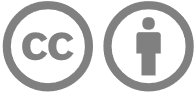 Licence: https://creativecommons.org/licenses/by/4.0 | Copyright notice: www.qcaa.qld.edu.au/copyright — lists the full terms and conditions, which specify certain exceptions to the licence. | Attribution (include the link): © State of Queensland (QCAA)  www.qcaa.qld.edu.au/copyright.Unless otherwise indicated material from the Australian Curriculum is © ACARA 2010–present, licensed under CC BY 4.0. For the latest information and additional terms of use, please check the Australian Curriculum website and its copyright notice. 
Curriculum and assessment planLevel descriptionContext and cohort considerations (if applicable) In this band, learning in The Arts builds on each student’s prior learning and experiences. Students continue to learn through purposeful and creative play in structured learning programs designed to foster a strong sense of wellbeing and develop their connection with and contribution to the world. They work individually and in collaboration with peers and teachers, drawing on their imaginations, real-life experiences, stimulus materials and learnings from across the curriculum.Students explore dance that they experience at home, school and/or through family and community events. They connect with choreographers and/or performers who live and work in the community; for example, by experiencing live or virtual performances. They use stimulus materials such as images, events, texts, questions and observations as inspiration for their own dance practices. These experiences support students to develop aesthetic knowledge across cognitive, sensory, emotive and physical domains, and to value arts works and practices from across cultures, communities and/or other contexts.In this band, the focus is on students:exploring and responding todance across cultures, communities and/or other contexts through inquiry and/or practical investigations, such as learning dancesexamples of dance choreographed and/or performed by First Nations Australiansdeveloping critical and creative practices and skillscreative practices for choreography and performance using safe dance practice, fundamental movement skills, the elements of dance, imagination and processes such as improvisationcritical practices by observing, reflecting on and responding to dance they experience, including their own dancecreating dance sequences by selecting and combining movements that communicate ideas and intentions using fundamental movement skills, the elements of dance and imagination. Students may focus on choreographing dance sequences, or they may create work that combines dance and other arts forms, such as a dance sequence for use in a dramatic re-telling of a storyperforming/sharing dance they have learnt and/or choreographed in informal settings such as classroom presentations.Describe the context and cohort. Consider the following to make informed professional decisions during the planning process:relevant student data and information, e.g. achievement dataavailable resources, e.g. timetablingschool and sector priorities.Unit 1 — Unit 2 — Unit 3 — Unit 4 — Duration: Duration: Duration: Duration: Unit 1Unit 1Unit 2 Unit 2 Unit 3Unit 3Unit 4Unit 4Assessment — TimingAssessment — TimingAssessment — TimingAssessment — Timing AssessmentAchievement standardBy the end of Year 2, students identify where they experience dance. They describe where, why and/or how people across cultures, communities and/or other contexts experience dance.Students use the elements of dance to structure dance sequences. They demonstrate fundamental movement skills and safe dance practice. They perform their dance in informal settings.By the end of Year 2, students identify where they experience dance. They describe where, why and/or how people across cultures, communities and/or other contexts experience dance.Students use the elements of dance to structure dance sequences. They demonstrate fundamental movement skills and safe dance practice. They perform their dance in informal settings.By the end of Year 2, students identify where they experience dance. They describe where, why and/or how people across cultures, communities and/or other contexts experience dance.Students use the elements of dance to structure dance sequences. They demonstrate fundamental movement skills and safe dance practice. They perform their dance in informal settings.By the end of Year 2, students identify where they experience dance. They describe where, why and/or how people across cultures, communities and/or other contexts experience dance.Students use the elements of dance to structure dance sequences. They demonstrate fundamental movement skills and safe dance practice. They perform their dance in informal settings.By the end of Year 2, students identify where they experience dance. They describe where, why and/or how people across cultures, communities and/or other contexts experience dance.Students use the elements of dance to structure dance sequences. They demonstrate fundamental movement skills and safe dance practice. They perform their dance in informal settings.By the end of Year 2, students identify where they experience dance. They describe where, why and/or how people across cultures, communities and/or other contexts experience dance.Students use the elements of dance to structure dance sequences. They demonstrate fundamental movement skills and safe dance practice. They perform their dance in informal settings.By the end of Year 2, students identify where they experience dance. They describe where, why and/or how people across cultures, communities and/or other contexts experience dance.Students use the elements of dance to structure dance sequences. They demonstrate fundamental movement skills and safe dance practice. They perform their dance in informal settings.By the end of Year 2, students identify where they experience dance. They describe where, why and/or how people across cultures, communities and/or other contexts experience dance.Students use the elements of dance to structure dance sequences. They demonstrate fundamental movement skills and safe dance practice. They perform their dance in informal settings.Learning area achievement standardBy the end of Year 2, students identify where they experience the arts. They describe where, why and/or how people across cultures, communities and/or other contexts experience the arts.Students demonstrate arts practices and skills across arts subjects. They create arts works in a range of forms. They share their work in informal settings.By the end of Year 2, students identify where they experience the arts. They describe where, why and/or how people across cultures, communities and/or other contexts experience the arts.Students demonstrate arts practices and skills across arts subjects. They create arts works in a range of forms. They share their work in informal settings.By the end of Year 2, students identify where they experience the arts. They describe where, why and/or how people across cultures, communities and/or other contexts experience the arts.Students demonstrate arts practices and skills across arts subjects. They create arts works in a range of forms. They share their work in informal settings.By the end of Year 2, students identify where they experience the arts. They describe where, why and/or how people across cultures, communities and/or other contexts experience the arts.Students demonstrate arts practices and skills across arts subjects. They create arts works in a range of forms. They share their work in informal settings.By the end of Year 2, students identify where they experience the arts. They describe where, why and/or how people across cultures, communities and/or other contexts experience the arts.Students demonstrate arts practices and skills across arts subjects. They create arts works in a range of forms. They share their work in informal settings.By the end of Year 2, students identify where they experience the arts. They describe where, why and/or how people across cultures, communities and/or other contexts experience the arts.Students demonstrate arts practices and skills across arts subjects. They create arts works in a range of forms. They share their work in informal settings.By the end of Year 2, students identify where they experience the arts. They describe where, why and/or how people across cultures, communities and/or other contexts experience the arts.Students demonstrate arts practices and skills across arts subjects. They create arts works in a range of forms. They share their work in informal settings.By the end of Year 2, students identify where they experience the arts. They describe where, why and/or how people across cultures, communities and/or other contexts experience the arts.Students demonstrate arts practices and skills across arts subjects. They create arts works in a range of forms. They share their work in informal settings.ModerationContent descriptionsUnitUnitUnitUnitContent descriptionsUnitUnitUnitUnitContent descriptionsUnitUnitUnitUnitContent descriptionsUnitUnitUnitUnitExploring and responding1234Developing practices and skills1234Creating and making1234Presenting and performing1234explore where, why and how people across cultures, communities and/or other contexts experience dance AC9ADA2E01experiment with ways to move safely and expressively using fundamental movement skills and the elements of dance                                     AC9ADA2D01use the elements of dance to choreograph dance sequences AC9ADA2C01share dance sequences in informal settings                                   AC9ADA2P01explore examples of dance choreographed and/or performed by First Nations Australians   AC9ADA2E02General capabilitiesUnitsUnitsUnitsUnitsCross-curriculum prioritiesUnitsUnitsUnitsUnits12341234Critical and creative thinking Aboriginal and Torres Strait Islander histories and culturesDigital literacy Asia and Australia’s engagement with AsiaEthical understandingSustainabilityIntercultural understandingLiteracy NumeracyPersonal and social capability